Make all checks payable to Thank you for your business!    Phone:   Fax:   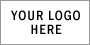 INVOICEDate: INVOICE # ToCustomer ID 